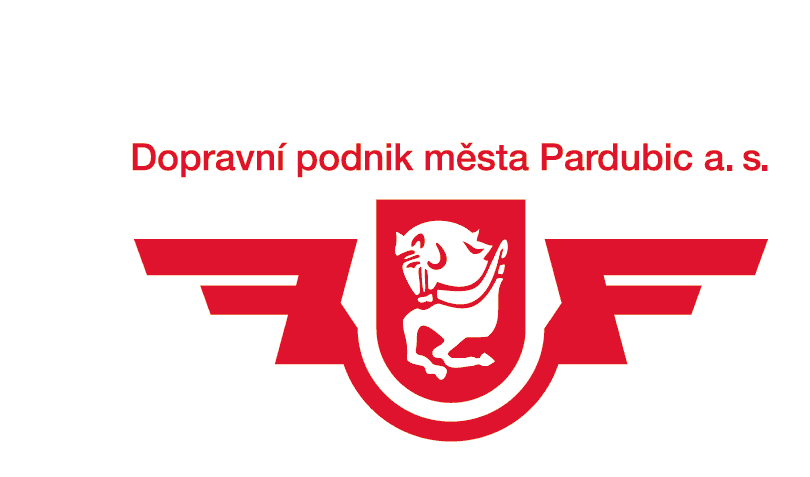 DOPRAVNĚ PROVOZNÍ ŘÁDTerminálu veřejné linkové dopravy Pardubice B (TVLD B)I.Úvodní ustanoveníDopravně provozní řád Terminálu veřejné linkové dopravy Pardubice (dále jen TVLD B) vydává Dopravní podnik města Pardubice, a. s. jako jeho provozovatel. Dopravně provozní řád TVLD B upravuje základní podmínky organizování provozu pravidelné i nepravidelné autobusové dopravy, dopravy dálkové, mimořádné, případně i zájezdové v prostorách TVLD B.II.Řízení a odpovědnostK zajištění plynulého a bezpečného provozu jsou řidiči všech dopravců i ostatní osoby pohybující se v prostorách TVLD B povinni uposlechnout pokynů a příkazů vydaných odpovědnými zaměstnanci provozovatele.Dopravci i případní nájemci jsou povinni dodržovat předpisy BOZP vztahující se na jimi provozované činnosti a v plném rozsahu zodpovídají za své zaměstnance a smluvní partnery.Všichni zúčastnění jsou povinni konat tak, aby vlastníkovi nebo provozovateli nevznikla škoda na majetku, za případnou způsobenou škodu nesou plnou odpovědnost.III.Vymezení pojmůIV.Režim provozu TVLD BUžívání TVLD B dopravcem nebo nájemcem k provozování služeb je poskytováno na základě Smlouvy a za úplatu podle platného ceníku. Provozovatel TVLD B zabezpečí:zveřejnění jízdních řádů převzatých od dopravců nebo z IDOS,zobrazení informací o odjezdech jednotlivých spojů nebo mimořádnostech v dopravě na elektronických informačních tabulích a označnících, pokud mu budou poskytnuty,dispečerské služby ve smluvním rozsahu v provozní době TVLD B,možnost krátkodobého odstavení vozidla s ohledem na provozní situaci,ochranu osobních údajů získaných provozem kamerového systému.Dopravce zajistí:seznámení svých zaměstnanců (řidičů) s tímto provozním řádem, provozními opatřeními a s povinností okamžitě řešit případnou mimořádnou událost (úraz, požár, únik nebezpečných látek, apod.) s příslušnými složkami IZS a neprodleně nahlásit dispečerovi TVLD B,včasné předložení všech smluvených informací před změnou jízdních řádů,bezodkladné informování dispečerské služby o případných odchylkách v zajišťovaných službách, bezodkladné nahlášení závady nebo poškození zařízení nebo vybavení dispečerovi TVLD B,bezodkladnou opravu nepojízdného vozidla, v případě neopravitelnosti jeho bezodkladné odtažení mimo areál TVLD B,interní evidenci přidělených bezkontaktních přístupových čipových karet.4.3  	Nájemce zajistí:seznámení svých zaměstnanců nebo smluvních partnerů pracujících nebo se pohybujících v pronajatých prostorách s tímto provozním řádem, provozními opatřeními a s povinností okamžitě řešit případnou mimořádnou událost (úraz, požár, únik nebezpečných látek, apod.) s příslušnými složkami IZS a neprodleně nahlásit dispečerovi TVLD B,dodržování zákazu manipulace s technickým zařízením a vybavením TVLD B,bezodkladné nahlášení závady nebo poškození zařízení nebo vybavení dispečerovi TVLD B,zamezení vstupu nepovolaných osob do pronajatých prostor,informování svých smluvních partnerů o způsobu bezpečného pohybu a jízdy v areálu TVLD B, zejména se skutečností, že při zastavení a stání nesmí vozidlo omezovat provoz autobusů obsluhujících cestující a že nelze vozidla v areálu odstavovat, odstavení vozidla nájemce je možné jen po předchozí domluvě s provozovatelem TVLD B a pouze na určeném místě,dodržování režimu nakládání s odpady vzniklými z jeho činnosti, jejich třídění, bezpečné uložení a zajištění jejich odvozu.4.4  	Povinnosti řidičů dopravců i ostatních vozidel:Řidiči jsou povinni:dodržovat ustanovení Pravidel silničního provozu v celém prostoru TVLD B, pokud není místním značením upraveno jinak, platí pravidlo přednosti vozidla přijíždějícího zprava,dodržovat maximální rychlost jízdy do 20 km/hod.,při jízdě dbát zvýšené opatrnosti s ohledem na pohyb ostatních vozidel a pohyb osob,dodržovat smluvní podmínky užívání TVLD B pro příslušnou linku, respektovat určené příjezdová a odjezdová stání včetně dodržení stanovené doby a dodržovat stanovené podmínky odstavení vozidla,prokázat se na vyžádání zaměstnancem provozovatele platným „Povolením k vjezdu“ (pokud je pro jím vykonávanou činnost vydáváno),respektovat pokyny dispečera TVLD B,při odchodu z odpočinkové místnosti v prostoru TVLD B zavírat dveře,případnou nehodu, úraz nebo jinou mimořádnou událost (např. únik provozních kapalin z vozu, požár, apod.) v prostoru TVLD B okamžitě řešit s příslušnými složkami IZS a nahlásit neprodleně dispečerovi TVLD B,nahlásit dispečerovi TVLD B nefunkční technické nebo technologického vybavení TVLD B (zařízení nebo vybavení místností odpočinku, digitální informační tabule a označníky, jízdní řády apod.). Řidičům je zakázáno v areálu TVLD B:umožnit cestujícím výstup a nástup mimo stanovené výstupní a nástupní stání,ponechávat zbytečně v chodu motor vozidla,stát a parkovat autobusy mimo určená místa,provádět na vozidlech údržbové práce, kromě zprovoznění nepojízdného vozidla,provádět mytí a čištění vozidla způsobem, který by způsobil znečištění prostor terminálu,odebírat vodu na mytí a vylévat použitou vodu mimo určené místo v úklidové místnosti sociálního zázemí řidičů,znečišťovat prostory TVLD B ropnými produkty, manipulovat s technickým vybavením a technickým zařízením TVLD B,odhazovat odpadky a nedopalky mimo místa k tomu určená,vykonávat tělesnou potřebu mimo WC v sociálním zázemí,kouřit pod zastřešenou částí TVLD B, v budovách a zastávkových přístřešcích, umožnit na svoji přístupovou kartu vstup do odpočinkové místnosti neoprávněným osobám,vymetat nečistoty z vozidla na plochu TVLD B, jakkoliv manipulovat s ropnými látkami a jinými škodlivými látkami,provádět opravy dopravních prostředků (pokud v konkrétní situaci dopravce nebude s provozovatelem dohodnuto jinak).4.5  	Povinnosti ostatních osob (cestujících, zaměstnanců nájemců, dopravců i provozovatele):všechny osoby jsou povinny respektovat zákaz kouření pod zastřešenou částí TVLD B, budovách  a zastávkových přístřešcích,chodci mají za povinnost přecházet v prostoru TVLD B bezpečně po přechodech pro chodce,všechny osoby jsou povinny řídit se pokyny zástupců provozovatele TVLD B, všechny osoby jsou povinny vznik mimořádné události nahlásit dispečerovi TVLD B,je zakázáno odhazovat odpadky a nedopalky mimo místa k tomu určená nebo jinak znečišťovat prostory TVLD B,cestujícím je povoleno využívat veřejné prostory TVLD B,cestující jsou povinni respektovat zákaz vstupu do provozního zázemí TVLD B určeného provozovateli, dopravcům nebo nájemcům a mimo provozní dobu i do budov TVLD B,cyklisté svá kola dovedou ke stojanům, kde kolo uzamknou nebo uschovají do cyklověže (v prostoru Terminálu MHD), v prostorách TVLD B není povolena jízda na kole a je zakázáno opírat kola o budovy a zařízení TVLD BV.Závěrečná ustanoveníDopravně provozní řád TVLD B v Pardubicích bude předán všem dopravcům, kteří podle smlouvy používají TVLD B. Dopravci jsou povinni seznámit s jeho obsahem všechny zaměstnance, kteří budou v souvislosti s výkonem své práce TVLD B využívat. Nedodržení ustanovení tohoto dopravně provozního řádu bude posuzováno jako porušování smlouvy o užívání TVLD B.Kontrolou dodržování smluvních podmínek a ustanovení dopravně provozního řádu jsou pověřeni dispečeři TVLD B.Kontaktní telefony:		pracovní dny (7:00 až 15:00)		466 899 899 infolinka				mimo pracovní dobu infolinky		466 899 237 dispečink		Příloha:		Provozní schéma Terminálu veřejné linkové dopravy Pardubice 		Pardubice 1. 9. 2023Ing. Tomáš Pelikánmístopředseda představenstvaVlastníkStatutární město Pardubice, Pernštýnské nám. 1, PardubiceProvozovatel TVLD BDopravní podnik města Pardubic a. s., Teplého 2141, PardubiceDispečer TVLD B                 Zaměstnanec provozovatele pověřený zajištěním bezpečného a plynulého provozu  TVLD B a kontrolou dodržování smluvních podmínek.DopravceSubjekt, který má vydanou licenci pro provozování vnitrostátní nebo mezinárodní linkové osobní dopravy ve formě veřejné linkové dopravy a jejichž linky mají dle vydané licence počáteční, cílovou nebo průjezdní zastávku na území města Pardubice nebo provozující linkovou osobní dopravu ve formě zvláštní linkové dopravy nebo příležitostné osobní silniční dopravy. NájemceSmluvní nájemce vymezených prostor TVLD B, ve kterých realizuje své zájmy.Autobusové stání   Odjezdové, příjezdové nebo odstavné stání v areálu TVLD B.Pravidelná doprava     Doprava provozovaná podle jízdního řádu.Nepravidelná doprava  Příležitostná osobní silniční doprava, doprava mezinárodní, mimořádná nebo zájezdová.Odjezdové stání           Prostor vyhrazený pro nástup cestujících a naložení zavazadel do autobusů dopravce vymezený staničním označníkem.Příjezdové stání           Prostor vyhrazený pro výstup cestujících a vyložení zavazadel z autobusů vymezen staničním označníkem.Odstavení vozidla         Zaparkování vozidla na odstavném stání TVLD B.Povolení vjezduPovolení k vjezdu vydává provozovatel TVLD B na základě Smlouvy o užívání TVLD B sjednané s příslušným dopravcem. 